Техническое задание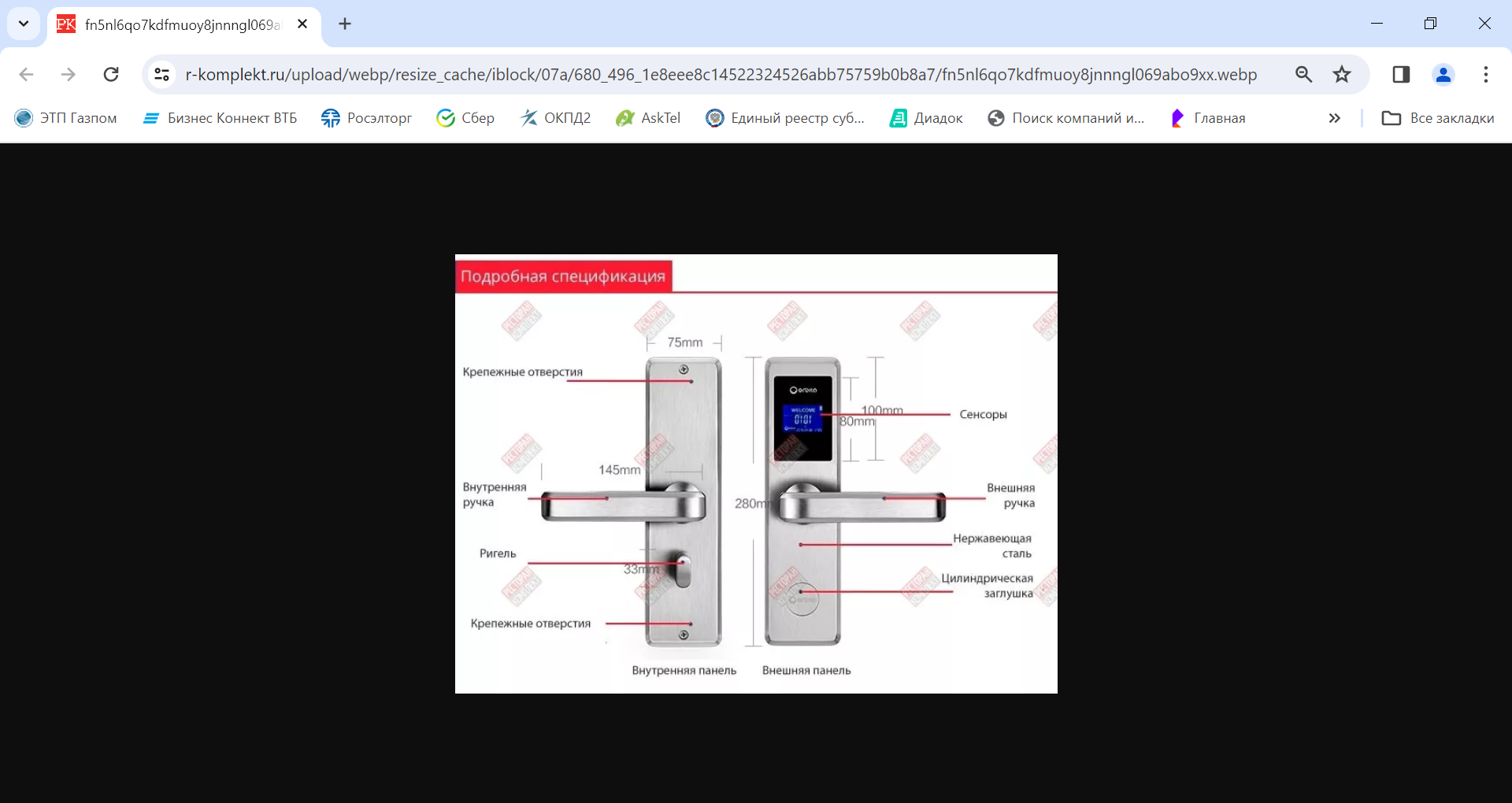 НаименованиеТехническая характеристикаФотоЕИКол-воЗамок электронный ORBITA E4031Врезной замок ORBITA, европейский стандарт, карта без ключа, дверной замок для отеля с RFID-датчиком и управлением доступом. Габаритные размеры ДхШхВ, мм 280х75х22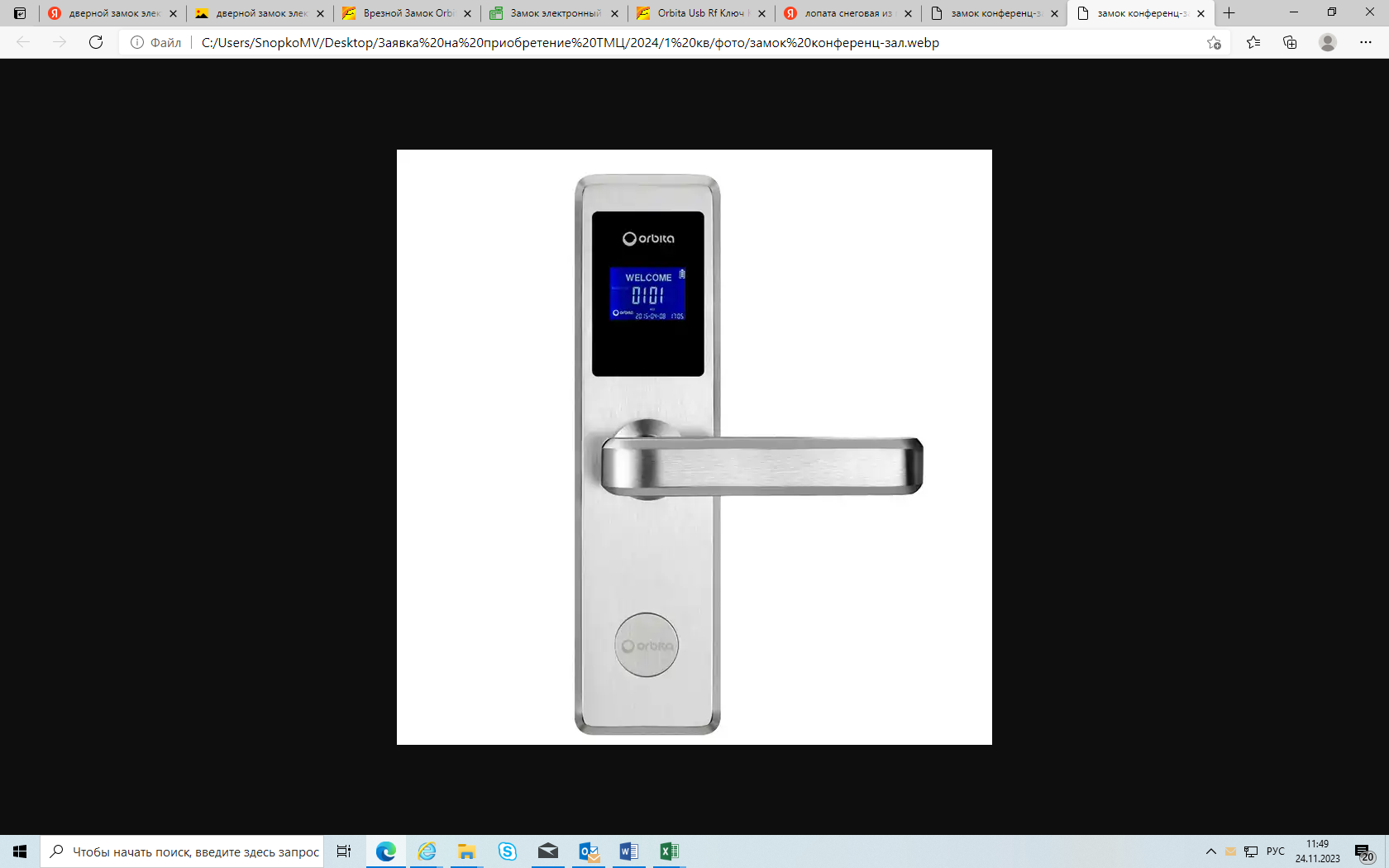        шт2